Assemblées des États membres de l’OMPICinquante-huitième série de réunionsGenève, 24 septembre – 2 octobre 2018RENSEIGNEMENTS D’ORDRE GÉNÉRALMémorandum du SecrétariatLe présent document a trait aux sessions des 21 assemblées et autres organes des États membres de l’OMPI et des unions administrées par l’OMPI ci-après, qui se réuniront en sessions ordinaires ou extraordinaires dans la période du 24 septembre au 2 octobre 2018 :	1)	Assemblée générale de l’OMPI, cinquantième session (27e session extraordinaire)	2)	Conférence de l’OMPI, trente-neuvième session (16e session extraordinaire)	3)	Comité de coordination de l’OMPI, soixante-quinzième session (49e session ordinaire)	4)	Assemblée de l’Union de Paris, cinquante-troisième session (30e session extraordinaire)	5)	Comité exécutif de l’Union de Paris, cinquante-huitième session (54e session ordinaire)	6)	Assemblée de l’Union de Berne, quarante-septième session (24e session extraordinaire)	7)	Comité exécutif de l’Union de Berne, soixante-quatrième session (49e session ordinaire)	8)	Assemblée de l’Union de Madrid, cinquante-deuxième session (30e session extraordinaire)	9)	Assemblée de l’Union de La Haye, trente-huitième session (17e session extraordinaire)	10)	Assemblée de l’Union de Nice, trente-huitième session (15e session extraordinaire)	11)	Assemblée de l’Union de Lisbonne, trente-cinquième session (13e session extraordinaire)	12)	Assemblée de l’Union de Locarno, trente-huitième session (16e session extraordinaire)	13)	Assemblée de l’Union de l’IPC [Classification internationale des brevets], trente-neuvième session (18e session extraordinaire)	14)	Assemblée de l’Union du PCT [Traité de coopération en matière de brevets], cinquantième session (29e session extraordinaire)	15)	Assemblée de l’Union de Budapest, trente- cinquième session (16e session extraordinaire)	16)	Assemblée de l’Union de Vienne, trente et unième session (14e session extraordinaire)	17)	Assemblée du WCT [Traité de l’OMPI sur le droit d’auteur], dix-huitième session (10e session extraordinaire)	18)	Assemblée du WPPT [Traité de l’OMPI sur les interprétations et exécutions et les phonogrammes], dix-huitième session (10e session extraordinaire)	19)	Assemblée du PLT [Traité sur le droit des brevets], dix-septième session (10e session extraordinaire)	20)	Assemblée du Traité de Singapour [Traité de Singapour sur le droit des marques], onzième session (6e session extraordinaire)21)	Assemblée du Traité de Marrakech [Traité de Marrakech visant à faciliter l’accès des aveugles, des déficients visuels et des personnes ayant d’autres difficultés de lecture des textes imprimés aux œuvres publiées], troisième session (3e session ordinaire).MembresLes membres de chacune des 21 assemblées et autres organes des États membres sont les suivants :1)	Assemblée générale de l’OMPI : Afghanistan, Afrique du Sud, Albanie, Algérie, Allemagne, Andorre, Angola, Antigua-et-Barbuda, Arabie saoudite, Argentine, Arménie, Australie, Autriche, Azerbaïdjan, Bahamas, Bahreïn, Bangladesh, Barbade, Bélarus, Belgique, Belize, Bénin, Bhoutan, Bolivie (État plurinational de), Bosnie-Herzégovine, Botswana, Brésil, Brunéi Darussalam, Bulgarie, Burkina Faso, Burundi, Cambodge, Cameroun, Canada, Cabo Verde, Chili, Chine, Chypre, Colombie, Comores, Congo, Costa Rica, Côte d’Ivoire, Croatie, Cuba, Danemark, Djibouti, Dominique, Égypte, El Salvador, Émirats arabes unis, Équateur, Espagne, Estonie, Eswatini, États-Unis d’Amérique, ex-République yougoslave de Macédoine, Fédération de Russie, Fidji, Finlande, France, Gabon, Gambie, Géorgie, Ghana, Grèce, Grenade, Guatemala, Guinée, Guinée-Bissau, Guinée équatoriale, Guyana, Haïti, Honduras, Hongrie, Îles Cook, Inde, Indonésie, Iran (République islamique d’), Iraq, Irlande, Islande, Israël, Italie, Jamaïque, Japon, Jordanie, Kazakhstan, Kenya, Kirghizistan, Kiribati, Koweït, Lesotho, Lettonie, Liban, Libéria, Libye, Liechtenstein, Lituanie, Luxembourg, Madagascar, Malaisie, Malawi, Mali, Malte, Maroc, Maurice, Mauritanie, Mexique, Monaco, Mongolie, Monténégro, Mozambique, Namibie, Népal, Nicaragua, Niger, Nigéria, Nioué, Norvège, Nouvelle-Zélande, Oman, Ouganda, Ouzbékistan, Pakistan, Panama, Papouasie-Nouvelle-Guinée, Paraguay, Pays-Bas, Pérou, Philippines, Pologne, Portugal, Qatar, République arabe syrienne, République centrafricaine, République de Corée, République démocratique du Congo, République démocratique populaire lao, République de Moldova, République dominicaine, République populaire démocratique de Corée, République tchèque, République-Unie de Tanzanie, Roumanie, Royaume-Uni, Rwanda, Sainte-Lucie, Saint-Kitts-et-Nevis, Saint-Marin, Saint-Siège, Saint-Vincent-et-les -Grenadines, Samoa, Sao Tomé-et-Principe, Sénégal, Serbie, Seychelles, Sierra Leone, Singapour, Slovaquie, Slovénie, Soudan, Sri Lanka, Suède, Suisse, Suriname, Tadjikistan, Tchad, Thaïlande, Togo, Tonga, Trinité-et-Tobago, Tunisie, Turkménistan, Turquie, Tuvalu, Ukraine, Uruguay, Vanuatu, Venezuela (République bolivarienne du), Viet Nam, Yémen, Zambie, Zimbabwe (184).2)	Conférence de l’OMPI : En plus des États membres de l’Assemblée générale de l’OMPI énumérés ci-dessus : Érythrée, Éthiopie, Îles Marshall, Maldives, Myanmar, Somalie, Timor-Leste (184 +7 = 191).3)	Comité de coordination de l’OMPI : Afrique du Sud, Algérie, Allemagne, Angola, Argentine, Arménie, Australie, Autriche, Bangladesh, Belgique, Brésil, Burkina Faso, Cameroun, Canada, Chili, Chine, Colombie, Congo, Costa Rica, Côte d’Ivoire, Cuba, Danemark, Djibouti, Égypte, El Salvador, Émirats arabes unis, Équateur, Érythrée (ad hoc), Espagne, États-Unis d’Amérique, Éthiopie (ad hoc), Fédération de Russie, Finlande, France, Gabon, Géorgie, Guatemala, Hongrie, Inde, Indonésie, Iran (République islamique d’), Iraq, Irlande, Islande, Italie, Japon, Kazakhstan, Kirghizistan, Koweït, Lituanie, Luxembourg, Malaisie, Maroc, Mexique, Mozambique, Nigéria, Norvège, Nouvelle-Zélande, Oman, Ouganda, Panama, Paraguay, Pays-Bas, Pologne, Portugal, République de Corée, République de Moldova, République dominicaine, République populaire démocratique de Corée, Roumanie, Royaume-Uni, Sénégal, Singapour, Sri Lanka, Suède, Suisse (ex officio), Tchad, Thaïlande, Togo, Turquie, Uruguay, Venezuela (République bolivarienne du), Viet Nam(83).4)	Assemblée de l’Union de Paris : Afghanistan, Afrique du Sud, Albanie, Algérie, Allemagne, Andorre, Angola, Antigua-et-Barbuda, Arabie saoudite, Argentine, Arménie, Australie, Autriche, Azerbaïdjan, Bahamas, Bahreïn, Bangladesh, Barbade, Bélarus, Belgique, Belize, Bénin, Bhoutan, Bolivie (État plurinational de), Bosnie-Herzégovine, Botswana, Brésil, Brunéi Darussalam, Bulgarie, Burkina Faso, Burundi, Cambodge, Cameroun, Canada, Chili, Chine, Chypre, Colombie, Comores, Congo, Costa Rica, Côte d’Ivoire, Croatie, Cuba, Danemark, Djibouti, Dominique, Égypte, El Salvador, Émirats arabes unis, Équateur, Espagne, Estonie, Eswatini, États-Unis d’Amérique, ex-République yougoslave de Macédoine, Fédération de Russie, Finlande, France, Gabon, Gambie, Géorgie, Ghana, Grèce, Grenade, Guatemala, Guinée, Guinée-Bissau, Guinée équatoriale, Guyana, Haïti, Honduras, Hongrie, Inde, Indonésie, Iran (République islamique d’), Iraq, Irlande, Islande, Israël, Italie, Jamaïque, Japon, Jordanie, Kazakhstan, Kenya, Kirghizistan, Koweït, Lesotho, Lettonie, Liban, Libéria, Libye, Liechtenstein, Lituanie, Luxembourg, Madagascar, Malaisie, Malawi, Mali, Malte, Maroc, Maurice, Mauritanie, Mexique, Monaco, Mongolie, Monténégro, Mozambique, Namibie, Népal, Nicaragua, Niger, Norvège, Nouvelle-Zélande, Oman, Ouganda, Ouzbékistan, Pakistan, Panama, Papouasie-Nouvelle-Guinée, Paraguay, Pays-Bas, Pérou, Philippines, Pologne, Portugal, Qatar, République arabe syrienne, République centrafricaine, République de Corée, République démocratique du Congo, République démocratique populaire lao, République de Moldova, République populaire démocratique de Corée, République tchèque, République-Unie de Tanzanie, Roumanie, Royaume-Uni, Rwanda, Sainte-Lucie, Saint-Kitts-et-Nevis, Saint-Marin, Saint-Siège, Saint-Vincent-et-les-Grenadines, Samoa, Sao Tomé-et-Principe, Sénégal, Serbie, Seychelles, Sierra Leone, Singapour, Slovaquie, Slovénie, Soudan, Sri Lanka, Suède, Suisse, Suriname, Tadjikistan, Thaïlande, Tchad, Togo, Tonga, Trinité-et-Tobago, Tunisie, Turkménistan, Turquie, Ukraine, Uruguay, Venezuela (République bolivarienne du), Viet Nam, Yémen, Zambie, Zimbabwe (175).5)	Comité exécutif de l’Union de Paris :Afrique du Sud, Algérie, Allemagne, Angola, Arménie, Australie, Autriche, Belgique, Brésil, Canada, Chili, Chine, Costa Rica, Danemark, Djibouti, Égypte, El Salvador, Espagne, France, Géorgie, Iran (République islamique d’), Iraq, Kazakhstan, Koweït, Lituanie, Luxembourg, Malaisie, Norvège, Nouvelle-Zélande, Ouganda, Pays-Bas, Pologne, Portugal, Royaume-Uni, Sénégal, Suisse (ex officio), Tchad, Thaïlande, Togo, Turquie, Uruguay, Venezuela (République bolivarienne du) (42).6)	Assemblée de l’Union de Berne : Afghanistan, Afrique du Sud, Albanie, Algérie, Allemagne, Andorre, Antigua-et-Barbuda, Arabie saoudite, Argentine, Arménie, Australie, Autriche, Azerbaïdjan, Bahamas, Bahreïn, Bangladesh, Barbade, Bélarus, Belgique, Belize, Bénin, Bhoutan, Bolivie (État plurinational de), Bosnie-Herzégovine, Botswana, Brésil, Brunéi Darussalam, Bulgarie, Burkina Faso, Burundi, Cabo Verde, Cameroun, Canada, Chili, Chine, Chypre, Colombie, Comores, Congo, Costa Rica, Côte d’Ivoire, Croatie, Cuba, Danemark, Djibouti, Dominique, Égypte, El Salvador, Émirats arabes unis, Équateur, Espagne, Estonie, Eswatini, États-Unis d’Amérique, ex-République yougoslave de Macédoine, Fédération de Russie, Fidji, Finlande, France, Gabon, Gambie, Géorgie, Ghana, Grèce, Grenade, Guatemala, Guinée, Guinée-Bissau, Guinée équatoriale, Guyana, Haïti, Honduras, Hongrie, Îles Cook, Inde, Indonésie, Irlande, Islande, Israël, Italie, Jamaïque, Japon, Jordanie, Kazakhstan, Kenya, Kirghizistan, Kiribati, Koweït, Lesotho, Lettonie, Libéria, Libye, Liechtenstein, Lituanie, Luxembourg, Malaisie, Malawi, Mali, Malte, Maroc, Maurice, Mauritanie, Mexique, Micronésie (États fédérés de), Monaco, Mongolie, Monténégro, Mozambique, Namibie, Népal, Nicaragua, Niger, Nigéria, Nioué, Norvège, Oman, Ouzbékistan, Pakistan, Panama, Paraguay, Pays-Bas, Pérou, Philippines, Pologne, Portugal, Qatar, République arabe syrienne, République centrafricaine, République de Corée, République démocratique du Congo, République dominicaine, République de Moldova, République populaire démocratique de Corée, République tchèque, République-Unie de Tanzanie, République démocratique populaire lao, Roumanie, Royaume-Uni, Rwanda, Sainte-Lucie, Saint Kitts-et-Nevis, Saint-Siège, Saint-Vincent-et-les -Grenadines, Samoa, Sao Tomé-et-Principe, Sénégal, Serbie, Singapour, Slovaquie, Slovénie, Soudan, Sri Lanka, Suède, Suisse, Suriname, Tadjikistan, Tchad, Thaïlande, Togo, Tonga, Trinité-et-Tobago, Tunisie, Turkménistan Turquie, Tuvalu, Ukraine, Uruguay, Vanuatu, Venezuela (République bolivarienne du), Viet Nam, Yémen, Zambie, Zimbabwe (173).7)	Comité exécutif de l’Union de Berne :Argentine, Bangladesh, Burkina Faso, Cameroun, Colombie, Congo, Côte d’Ivoire, Cuba, Émirats arabes unis, Équateur, États-Unis d’Amérique, Fédération de Russie, Finlande, Gabon, Guatemala, Hongrie, Inde, Indonésie, Irlande, Islande, Italie, Japon, Kirghizistan, Maroc, Mexique, Mozambique, Nigéria, Oman, Panama, Paraguay, République de Corée, République de Moldova, République dominicaine, République populaire démocratique de Corée, Roumanie, Singapour, Sri Lanka, Suède, Suisse (ex officio), Viet Nam (40).8)	Assemblée de l’Union de Madrid : Afghanistan, Albanie, Algérie, Allemagne, Antigua-et-Barbuda, Arménie, Australie, Autriche, Azerbaïdjan, Bahreïn, Bélarus, Belgique, Bhoutan, Bosnie-Herzégovine, Botswana, Brunéi Darussalam, Bulgarie, Cambodge, Chine, Chypre, Colombie, Croatie, Cuba, Danemark, Égypte, Espagne, Estonie, Eswatini, États-Unis d’Amérique, ex-République yougoslave de Macédoine, Fédération de Russie, Finlande, France, Gambie, Géorgie, Ghana, Grèce, Hongrie, Inde, Indonésie, Iran (République islamique d’), Irlande, Islande, Israël, Italie, Japon, Kazakhstan, Kenya, Kirghizistan, Lesotho, Lettonie, Libéria, Liechtenstein, Lituanie, Luxembourg, Madagascar, Maroc, Maurice, Mexique, Monaco, Mongolie, Monténégro, Mozambique, Namibie, Norvège, Nouvelle-Zélande, Oman, Organisation africaine de la propriété intellectuelle (OAPI), Ouzbékistan, Pays-Bas, Philippines, Pologne, Portugal, République arabe syrienne, République de Corée, République démocratique populaire lao, République de Moldova, République populaire démocratique de Corée, République tchèque, Roumanie, Royaume-Uni, Rwanda, Saint-Marin, Sao Tomé-et-Principe, Serbie, Sierra Leone, Singapour, Slovaquie, Slovénie, Soudan, Suède, Suisse, Tadjikistan, Thaïlande, Tunisie, Turkménistan, Turquie, Ukraine, Union européenne, Viet Nam, Zambie, Zimbabwe (101).9)	Assemblée de l’Union de La Haye : Albanie, Allemagne, Arménie, Azerbaïdjan, Belgique, Belize, Bénin, Bosnie-Herzégovine, Botswana, Brunéi Darussalam, Bulgarie, Cambodge, Canada (dès le 5 novembre 2018), Côte d’Ivoire, Croatie, Danemark, Égypte, Espagne, Estonie, États-Unis d’Amérique, ex-République yougoslave de Macédoine, Fédération de Russie, Finlande, France, Gabon, Géorgie, Ghana, Grèce, Hongrie, Islande, Italie, Japon, Kirghizistan, Lettonie, Liechtenstein, Lituanie, Luxembourg, Mali, Maroc, Monaco, Mongolie, Monténégro, Namibie, Niger, Norvège, Oman, Organisation africaine de la propriété intellectuelle (OAPI), Pays-Bas, Pologne, République arabe syrienne, République de Corée, République de Moldova, République populaire démocratique de Corée, Roumanie, Royaume-Uni , Rwanda, Sao Tomé-et-Principe, Sénégal, Serbie, Singapour, Slovénie, Suisse, Suriname, Tadjikistan, Tunisie, Turquie, Turkménistan, Ukraine, Union européenne (69).10)	Assemblée de l’Union de Nice : Albanie, Algérie, Allemagne, Argentine, Arménie, Australie, Autriche, Azerbaïdjan, Bahreïn, Barbade, Bélarus, Belgique, Bénin, Bosnie-Herzégovine, Bulgarie, Chine, Croatie, Cuba, Danemark, Dominique, Égypte, Espagne, Estonie, États-Unis d’Amérique, ex-République yougoslave de Macédoine, Fédération de Russie, Finlande, France, Géorgie, Grèce, Guinée, Hongrie, Iran (République islamique d’), Irlande, Islande, Israël, Italie, Jamaïque, Japon, Jordanie, Kazakhstan, Kirghizistan, Lettonie, Liechtenstein, Lituanie, Luxembourg, Malaisie, Malawi, Maroc, Mexique, Monaco, Mongolie, Monténégro, Mozambique, Norvège, Nouvelle-Zélande, Ouzbékistan, Pays-Bas, Pologne, Portugal, République arabe syrienne, République de Corée, République de Moldova, République populaire démocratique de Corée, République tchèque, République-Unie de Tanzanie, Roumanie, Royaume-Uni, Sainte-Lucie, Saint-Kitts-et-Nevis, Serbie, Singapour, Slovaquie, Slovénie, Suède, Suisse, Suriname, Tadjikistan, Trinité-et-Tobago, Turkménistan, Turquie, Ukraine, Uruguay (83).11)	Assemblée de l’Union de Lisbonne : Algérie, Bosnie-Herzégovine, Bulgarie, Burkina Faso, Congo, Costa Rica, Cuba, ex-République yougoslave de Macédoine, France, Gabon, Géorgie, Hongrie, Iran (République islamique d’), Israël, Italie, Mexique, Monténégro, Nicaragua, Pérou, Portugal, République de Moldova, République populaire démocratique de Corée, République tchèque, Serbie, Slovaquie, Togo, Tunisie (27).12)	Assemblée de l’Union de Locarno : Argentine, Allemagne, Arménie, Autriche, Azerbaïdjan, Bélarus, Belgique, Bosnie-Herzégovine, Bulgarie, Chine, Croatie, Cuba, Danemark, Espagne, Estonie, ex-République yougoslave de Macédoine, Fédération de Russie, Finlande, France, Grèce, Guinée, Hongrie, Irlande, Iran (République Islamique d’), Islande, Italie, Japon, Kazakhstan, Kirghizistan, Lettonie, Malawi, Mexique, Mongolie, Monténégro, Norvège, Ouzbékistan, Pays-Bas, Pologne République de Corée, République de Moldova, République populaire démocratique de Corée, République tchèque, Roumanie, Royaume-Uni, Serbie, Slovaquie, Slovénie, Suède, Suisse, Tadjikistan, Trinité-et-Tobago, Turkménistan, Turquie, Uruguay, Ukraine (55).13)	Assemblée de l’Union de l’IPC : Albanie, Allemagne, Argentine, Arménie, Australie, Autriche, Azerbaïdjan, Bélarus, Belgique, Bosnie-Herzégovine, Brésil, Bulgarie, Canada, Chine, Croatie, Cuba, Danemark, Égypte, Espagne, Estonie, États-Unis d’Amérique, ex-République yougoslave de Macédoine, Fédération de Russie, Finlande, France, Grèce, Guinée, Irlande, Israël, Italie, Japon, Kazakhstan, Kirghizistan, Luxembourg, Malawi, Mexique, Monaco, Mongolie, Monténégro, Norvège, Ouzbékistan, Pays-Bas, Pologne, Portugal, République de Corée, République de Moldova, République populaire démocratique de Corée, République tchèque, Roumanie, Royaume-Uni, Serbie, Slovaquie, Slovénie, Suède, Suisse, Suriname, Tadjikistan, Trinité-et-Tobago, Turkménistan, Turquie, Ukraine, Uruguay (62).14)	Assemblée de l’Union du PCT : Afrique du Sud, Albanie, Algérie, Allemagne, Angola, Antigua-et-Barbuda, Arabie saoudite, Arménie, Australie, Autriche, Azerbaïdjan, Bahreïn, Barbade, Bélarus, Belgique, Belize, Bénin, Bosnie-Herzégovine, Botswana, Brésil, Brunéi Darussalam, Bulgarie, Burkina Faso, Cambodge, Cameroun, Canada, Chili, Chine, Chypre, Colombie, Comores, Congo, Costa Rica, Côte d’Ivoire, Croatie, Cuba, Danemark, Djibouti, Dominique, Égypte, El Salvador, Émirats arabes unis, Équateur, Espagne, Estonie, Eswatini, États-Unis d’Amérique, ex-République yougoslave de Macédoine, Fédération de Russie, Finlande, France, Gabon, Gambie, Géorgie, Ghana, Grèce, Grenade, Guatemala, Guinée, Guinée-Bissau, Guinée équatoriale, Honduras, Hongrie, Inde, Indonésie, Iran (République islamique d’), Irlande, Islande, Israël, Italie, Japon, Jordanie, Kazakhstan, Kenya, Kirghizistan, Koweït, Lesotho, Lettonie, Libéria, Libye, Liechtenstein, Lituanie, Luxembourg, Madagascar, Malaisie, Malawi, Mali, Malte, Maroc, Mauritanie, Mexique, Monaco, Mongolie, Monténégro, Mozambique, Namibie, Nicaragua, Niger, Nigéria, Norvège, Nouvelle-Zélande, Oman, Ouganda, Ouzbékistan, Panama, Papouasie-Nouvelle-Guinée, Pays-Bas, Pérou, Philippines, Pologne, Portugal, Qatar, République arabe syrienne, République centrafricaine, République de Corée, République démocratique populaire lao, République de Moldova, République dominicaine, République populaire démocratique de Corée, République tchèque, République-Unie de Tanzanie, Roumanie, Royaume-Uni, Rwanda, Sainte-Lucie, Saint-Kitts-et-Nevis, Saint-Marin, Saint-Vincent-et-les Grenadines, Sao Tomé-et-Principe, Sénégal, Serbie, Seychelles, Sierra Leone, Singapour, Slovaquie, Slovénie, Soudan, Sri Lanka, Suède, Suisse, Tadjikistan, Tchad, Thaïlande, Togo, Trinité-et-Tobago, Tunisie, Turkménistan, Turquie, Ukraine, Viet Nam, Zambie, Zimbabwe (152).15)	Assemblée de l’Union de Budapest : Afrique du Sud, Albanie, Allemagne, Arménie, Australie, Autriche, Azerbaïdjan, Bahreïn, Bélarus, Belgique, Bosnie-Herzégovine, Brunéi Darussalam, Bulgarie, Canada, Chili, Chine, Colombie, Costa Rica, Croatie, Cuba, Danemark, El Salvador, Espagne, Estonie, États-Unis d’Amérique, ex-République yougoslave de Macédoine, Fédération de Russie, Finlande, France, Géorgie, Grèce, Guatemala, Honduras, Hongrie, Inde, Irlande, Islande, Israël, Italie, Japon, Jordanie, Kazakhstan, Kirghizistan, Lettonie, Liechtenstein, Lituanie, Luxembourg, Maroc, Mexique, Monaco, Monténégro, Nicaragua, Norvège, Oman, Ouzbékistan, Panama, Pays-Bas, Pérou, Philippines, Pologne, Portugal, Qatar, République de Corée, République de Moldova, République dominicaine, République populaire démocratique de Corée, République tchèque, Roumanie, Royaume-Uni, Serbie, Singapour, Slovaquie, Slovénie, Suède, Suisse, Tadjikistan, Trinité-et-Tobago, Tunisie, Turquie, Ukraine (80).16)	Assemblée de l’Union de Vienne : Arménie, Autriche, Bosnie-Herzégovine, Bulgarie, Croatie, Cuba, ex-République yougoslave de Macédoine, France, Guinée, Jamaïque, Jordanie, Kirghizistan, Luxembourg, Malaisie, Mexique, Monténégro, Pays-Bas, Pologne, République de Corée, République de Moldova, Roumanie, Royaume-Uni, Sainte-Lucie, Serbie, Slovénie, Suède, Trinité-et-Tobago, Tunisie, Turkménistan, Turquie, Ukraine, Uruguay (32).17)	Assemblée du WCT : Albanie, Algérie, Allemagne, Argentine, Arménie, Australie, Autriche, Azerbaïdjan, Bahreïn, Bélarus, Belgique, Bénin, Bosnie-Herzégovine, Botswana, Brunéi Darussalam, Bulgarie, Burkina Faso, Burundi, Canada, Chili, Chine, Chypre, Colombie, Costa Rica, Croatie, Danemark, El Salvador, Émirats arabes unis, Équateur, Espagne, Estonie, États-Unis d’Amérique, ex-République yougoslave de Macédoine, Fédération de Russie, Finlande, France, Gabon, Géorgie, Ghana, Grèce, Guatemala, Guinée, Honduras, Hongrie, Indonésie, Irlande, Italie, Jamaïque, Japon, Jordanie, Kazakhstan, Kirghizistan, Lettonie, Liechtenstein, Lituanie, Luxembourg, Madagascar, Malaisie, Mali, Malte, Maroc, Mexique, Mongolie, Monténégro, Nicaragua, Nigéria, Oman, Panama, Paraguay, Pays-Bas, Pérou, Philippines, Pologne, Portugal, Qatar, République de Corée, République de Moldova, République dominicaine, République tchèque, Roumanie, Royaume-Uni, Sainte-Lucie, Sénégal, Serbie, Singapour, Slovaquie, Slovénie, Suède, Suisse, Tadjikistan, Togo, Trinité-et-Tobago, Turquie, Ukraine, Union européenne, Uruguay (96).18)	Assemblée du WPPT : Albanie, Algérie, Allemagne, Argentine, Arménie, Australie, Autriche, Azerbaïdjan, Bahreïn, Bélarus, Belgique, Bénin, Bosnie-Herzégovine, Botswana, Brunéi Darussalam, Bulgarie, Burkina Faso, Canada, Chili, Chine, Chypre, Colombie, Costa Rica, Croatie, Danemark, El Salvador, Émirats arabes unis, Équateur, Espagne, Estonie, États-Unis d’Amérique, ex-République yougoslave de Macédoine, Fédération de Russie, Finlande, France, Gabon, Géorgie, Ghana, Grèce, Guatemala, Guinée, Honduras, Hongrie, Indonésie, Irlande, Italie, Jamaïque, Japon, Jordanie, Kazakhstan, Kirghizistan, Lettonie, Liechtenstein, Lituanie, Luxembourg, Madagascar, Malaisie, Mali, Malte, Maroc, Mexique, Mongolie, Monténégro, Nicaragua, Nigéria, Oman, Panama, Paraguay, Pays-Bas, Pérou, Philippines, Pologne, Portugal, Qatar, République de Corée, République de Moldova, République dominicaine, République tchèque, Roumanie, Royaume-Uni, Sainte-Lucie, Saint-Vincent-et-les Grenadines, Sénégal, Serbie, Singapour, Slovaquie, Slovénie, Suède, Suisse, Tadjikistan, Togo, Trinité-et-Tobago, Turquie, Ukraine, Union européenne, Uruguay (96).19)	Assemblée du PLT : Albanie, Arabie saoudite, Arménie, Australie, Bahreïn, Bélarus, Bosnie-Herzégovine, Croatie, Danemark, Espagne, Estonie, États-Unis d’Amérique, ex-République yougoslave de Macédoine, Fédération de Russie, Finlande, France, Hongrie, Irlande, Japon, Kazakhstan, Kirghizistan, Lettonie, Libéria, Liechtenstein, Lituanie, Monténégro, Nigéria, Oman, Ouzbékistan, Pays-Bas, République de Moldova, République démocratique populaire de Corée, Roumanie, Royaume-Uni, Serbie, Slovaquie, Slovénie, Suède, Suisse, Ukraine (40).20)	Assemblée du Traité de Singapour : Afghanistan, Allemagne, Arménie, Australie, Bélarus, Belgique, Bénin, Bulgarie, Croatie, Danemark, Espagne, Estonie, États-Unis d’Amérique, ex-République yougoslave de Macédoine, Fédération de Russie, France, Iraq, Irlande, Islande, Italie, Japon, Kazakhstan, Kirghizistan, Lettonie, Liechtenstein, Lituanie, Luxembourg, Mali, Mongolie, Nouvelle-Zélande, Organisation africaine de la propriété intellectuelle (OAPI), Organisation Benelux de la propriété intellectuelle, Pays-Bas, Pologne, République de Corée, République populaire démocratique de Corée, République de Moldova, Roumanie, Royaume-Uni, Serbie, Singapour, Slovaquie, Suède, Suisse, Tadjikistan, Ukraine (46).21)	Assemblée du Traité de Marrakech : Afghanistan (dès le 26 octobre 2018), Argentine, Australie, Botswana, Brésil, Burkina Faso, Canada, Chili, Costa Rica, El Salvador, Émirats arabes unis, Équateur, Fédération de Russie, Ghana, Guatemala, Honduras, Inde, Israël, Jordan (dès le 26 septembre 2018), Kenya, Kirghizstan, Lesotho, Libéria, Malawi, Mali, Mexique, Mongolie, Nigéria, Ouganda, Panama, Paraguay, Pérou, République de Corée, République de Moldova, République dominicaine, République populaire démocratique de Corée, Saint-Vincent-et-les Grenadines, Singapour, Sri Lanka, Tunisie, Uruguay (41).ObservateursTout État qui n’est pas membre des Assemblées et autres organes mentionnés aux points 1 et 3 à 21 du paragraphe 1 ci-dessus, mais qui est membre de la Conférence de l’OMPI, peut être représenté en qualité d’observateur auprès de ces assemblées et autres organes.  De même, tout État qui n’est pas membre des Assemblées et autres organes mentionnés dans le paragraphe 1 ci-dessus, mais qui est membre des Nations Unies ou de l’une de ses institutions spécialisées peut être représenté en qualité d’observateur auprès de ces assemblées et autres organes.Les observateurs suivants ont également été invités à se faire représenter :dans les 21 Assemblées et autres organes mentionnés au paragraphe 1 ci-dessus2 :Palestine;Organisations du système des Nations Unies : Organisation des Nations Unies (ONU), Agence internationale de l’énergie atomique (AIEA), Association internationale de développement (IDA), Banque internationale pour la reconstruction et le développement (BIRD), Fonds international de développement agricole (FIDA), Fonds monétaire international (FMI), Organisation de l’aviation civile internationale (OACI), Organisation des Nations Unies pour l’alimentation et l’agriculture (FAO), Organisation des Nations Unies pour l’éducation, la science et la culture (UNESCO), Organisation des Nations Unies pour le développement industriel (ONUDI), Organisation internationale du Travail (OIT), Organisation maritime internationale (OMI), Organisation météorologique mondiale (OMM), Organisation mondiale de la Santé (OMS), Société financière internationale (SFI), Union internationale des télécommunications (UIT), Union postale universelle (UPU) (17);Organisations de propriété intellectuelle : Conseil interétatique pour la protection de la propriété industrielle (CIPPI), Institut des brevets de Visegrad (VPI), Institut nordique des brevets (NPI), Office des brevets du Conseil de coopération des États arabes du Golfe (CCG), Organisation africaine de la propriété intellectuelle (OAPI), Organisation Benelux de la propriété intellectuelle (OBPI), Organisation eurasienne des brevets (OEAB), Organisation européenne des brevets (OEB), Organisation régionale africaine de la propriété intellectuelle (ARIPO), Union des radiodiffusions des États arabes (ASBU), Union internationale pour la protection des obtentions végétales (UPOV) (11);Autres organisations intergouvernementales : Association des nations de l’Asie du sud-est (ASEAN), Association européenne de libre-échange (AELE), Association latino-américaine d’intégration (ALADI), Centre régional africain de technologie (CRAT), Centre régional pour la promotion du livre en Amérique latine et dans les Caraïbes (CERLALC), Centre Sud (CS), Comité consultatif juridique afro-asiatique (AALCC), Commission européenne (CE), Common Language Resources and Technology Infrastructure as a European Research Infrastructure Consortium (CLARIN ERIC), Commonwealth of Learning (COL), Communauté d’États indépendants (CEI), Communauté des Caraïbes (CARICOM), Communauté des pays de langue portugaise (CPLP), Communauté économique des pays des Grands Lacs (CEPGL), Communauté économique et monétaire de l’Afrique centrale (CEMAC), Communauté économique eurasiatique (CEEA), Communauté pour le développement de l’Afrique australe (SADC), Conférence d’organismes latino-américains sur l’informatique (CALAI), Conférence de La Haye de droit international privé (HCCH), Conseil de l’Europe (CE), Conseil oléicole international (COI), Fédération des conseils arabes de recherche scientifique (FCARS), Fonds du Commonwealth pour la coopération technique (CFTC), Groupe des États d’Afrique, des Caraïbes et du Pacifique (groupe ACP), Institut international pour l’unification du droit privé (UNIDROIT), Ligue des États arabes (LEA), Observatoire européen de l’audiovisuel, Office international de la vigne et du vin (OIV), Organisation arabe pour l’éducation, la culture et la science (ALECSO), Organisation arabe pour le développement industriel et les ressources minières (OADIM), Organisation de la coopération islamique (OCI), Organisation des États américains (OEA), Organisation des États des Antilles orientales (OEAO), Organisation européenne de droit public (EPLO), Organisation internationale de la Francophonie (OIF), Organisation internationale de police criminelle (INTERPOL), Organisation internationale pour l’énergie de fusion (ITER), Organisation islamique pour l’éducation, les sciences et la culture (ISESCO), Organisation mondiale du commerce (OMC), Réseau d’information technique latino-américain (RITLA), Secrétariat d’intégration économique centraméricaine (SIECA), Secrétariat du Commonwealth, Secrétariat général de la Communauté andine, Secrétariat général ibéro-américain (SEGIB), Système économique latino-américain (SELA), Union africaine (UA), Union économique et monétaire ouest-africaine (UEMOA) (47);toutes les organisations non gouvernementales ayant le statut d’observateur à l’OMPI et dans les unions administrées par l’OMPI;  la liste figure en annexe.DocumentsLes documents préparatoires aux sessions des 21 organes sont répartis en 22 séries : 21 d’entre elles correspondent aux 21 organes et la 22e contient des documents intéressant plusieurs des 21 organes.  Cette dernière série porte la cote “A/58”.  Les cotes utilisées pour les 21 autres séries indiquent le nom de l’organe et les chiffres arabes indiquent le numéro de la session.  Ces cotes sont les suivantes :“WO/GA/50”	pour	l’Assemblée générale de l’OMPI
(en anglais, WIPO General Assembly)“WO/CF/39”	pour	la Conférence de l’OMPI
(en anglais, WIPO Conference)“WO/CC/75”	pour	le Comité de coordination de l’OMPI
(en anglais, WIPO Coordination Committee)“P/A/53”	pour	l’Assemblée de l’Union de Paris
(en anglais, Paris Union Assembly)“P/EC/58”	pour	le Comité exécutif de l’Union de Paris
(en anglais, Paris Union Executive Committee)“B/A/47”	pour l’Assemblée de l’Union de Berne
(en anglais, Berne Union Assembly)“B/EC/64”	pour	le Comité exécutif de l’Union de Berne
(en anglais, Berne Union Executive Committee)“MM/A/52”	pour	l’Assemblée de l’Union de Madrid (Marques)
(en anglais, Madrid (Marks) Union Assembly)“H/A/38”	pour	l’Assemblée de l’Union de La Haye
(en anglais, Hague Union Assembly)“N/A/38”	pour	l’Assemblée de l’Union de Nice
(en anglais, Nice Union Assembly)“LI/A/35”	pour	l’Assemblée de l’Union de Lisbonne
(en anglais, Lisbon Union Assembly)“LO/A/38”	pour	l’Assemblée de l’Union de Locarno
(en anglais, Locarno Union Assembly)“IPC/A/39”	pour	l’Assemblée de l’Union de la classification internationale des brevets
(en anglais, International Patent Classification Union Assembly)“PCT/A/50”	pour	l’Assemblée de l’Union du Traité de coopération en matière de brevets
(en anglais, Patent Cooperation Treaty (Union) Assembly)“BP/A/35”	pour	l’Assemblée de l’Union de Budapest
(en anglais, Budapest Union Assembly)“VA/A/31”	pour	l’Assemblée de l’Union de Vienne
(en anglais, Vienna Union Assembly)“WCT/A/18”	pour	l’Assemblée du Traité de l’OMPI sur le droit d’auteur
(en anglais, WIPO Copyright Treaty Assembly)“WPPT/A/18”	pour 	l’Assemblée du Traité de l’OMPI sur les interprétations et exécutions et les phonogrammes
(en anglais, WIPO Performances and Phonograms Treaty Assembly)“PLT/A/17”	pour	l’Assemblée du Traité sur le droit des brevets
(en anglais, Patent Law Treaty Assembly)“STLT/A/11”	pour	l’Assemblée du Traité de Singapour
(en anglais, Singapore Treaty on the Law of Trademarks Assembly)“MVT/A/3”	pour l’Assemblée du Traité de Marrakech		(en anglais, Marrakesh Treaty to Facilitate Access to Published Works for Persons Who Are Blind, Visually Impaired or Otherwise Print Disabled Assembly)Règles de procédureLes règles régissant la procédure des assemblées et autres organes des États membres de l’OMPI et des unions administrées par l’OMPI sont énoncées dans les traités établissant l’OMPI et les Unions, dans les “Règles générales de procédure de l’OMPI” (publication 399 Rev.3) et dans des règles distinctes dénommées “Règlement intérieur particulier” (document A/57/INF/6), disponibles sur le site Web de l’OMPI.[L’annexe suit]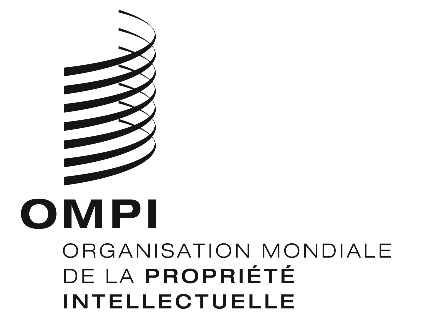 FA/58/inf/1 rev. A/58/inf/1 rev. A/58/inf/1 rev. ORIGINAL : anglais ORIGINAL : anglais ORIGINAL : anglais DATE : 12 septembre 2018 DATE : 12 septembre 2018 DATE : 12 septembre 2018 